МИНИСТЕРСТВО СЕЛЬСКОГО ХОЗЯЙСТВА, ПИЩЕВОЙ И ПЕРЕРАБАТЫВАЮЩЕЙ ПРОМЫШЛЕННОСТИ КАМЧАТСКОГО КРАЯПРИКАЗ № 29/ г. Петропавловск-Камчатский			                                    2019 годаВ соответствии с частью 2.7 Порядка предоставления грантов «Агростартап» на реализацию проектов создания и развития крестьянского (фермерского) хозяйства в Камчатском крае, утвержденного постановлением Правительства Камчатского края от 01.07.2014 № 273-П,ПРИКАЗЫВАЮ:1. Утвердить форму заявки для участия в конкурсном отборе на предоставление грантов «Агростартап» на реализацию проекта создания и развития крестьянского (фермерского) хозяйства в Камчатском крае согласно приложению 1 к настоящему приказу.2. Утвердить форму бизнес-плана по созданию и развитию крестьянского (фермерского) хозяйства согласно приложению 2 к настоящему приказу.3. Утвердить форму плана расходов согласно приложению 3 к настоящему приказу.4. Настоящий приказ вступает в силу через 10 дней после дня его официального опубликования. Министр                                                                                              А.А. Кучеренко	                                                                                        СОГЛАСОВАНО:Приложение 1 к приказу Министерства сельского хозяйства, пищевой и перерабатывающей промышленности Камчатского края от «_____»_____2019 __________ЗАЯВКАна право участия в конкурсном отборе на получение гранта «Агростартап» крестьянским (фермерским) хозяйствам на реализацию проекта создания и развития крестьянского (фермерского) хозяйства__________________________________________________________________(ФИО заявителя)прошу допустить меня к участию в конкурсном отборе на предоставление гранта «Агростартап» в рамках реализации подпрограммы 6 «Развитие сельскохозяйственной кооперации и малых форм хозяйствования», утвержденной постановлением Правительства Камчатского края от 29.11.2013 № 523-П, регионального проекта «Создание системы поддержки фермеров и развитие сельской кооперации в Камчатском крае».	Обязуюсь не позднее 15 календарных дней после объявления победителем по результатам конкурсного отбора конкурсной комиссии осуществить государственную регистрацию крестьянского (фермерского) хозяйства в органах Федеральной налоговой службы на территории Камчатского края___________ /ФИО/(Оформляется, в случае, если участник отбора не осуществил государственную регистрацию крестьянского (фермерского) хозяйства в органах Федеральной налоговой службы на территории Камчатского края) В соответствии с Порядком к заявлению прилагаю следующие документы на _____л., в том числе:1. Документ, удостоверяющий полномочия представителя (в случае обращения с заявкой представителя заявителя) на __л.;2. Бизнес-план на ____л.;3. План расходов на ____л.;4. Копия документа, удостоверяющего заявителя _____ л.;5. Выписка с банковского счета российской кредитной организации о наличии на данном счете средств, принадлежащих заявителю, в размере не менее 10 процентов собственных средств от стоимости каждого наименования приобретаемого имущества, указанных в плане расходов, заверенная российской кредитной организацией ____л.;6. Выписка из Единого государственного реестра юридических лиц или выписка из Единого государственного реестра индивидуальных предпринимателей (в случае если заявитель является зарегистрированным главой крестьянского (фермерского) хозяйства) ___л.;7. Выписка из Единого государственного реестра недвижимости, содержащая сведения о правах заявителя на земельный участок (земельные участки) из земель сельскохозяйственного назначения, оформленных в соответствии с законодательством Российской Федерации (при наличии) ____ л.;8. Документ, подтверждающий отсутствие у заявителя неисполненной обязанности по уплате налогов, сборов, страховых взносов, пеней, штрафов, процентов, подлежащих уплате в соответствии с законодательством Российской Федерации о налогах и сборах, выданный Федеральной налоговой службы по месту постановки заявителя на налоговый учет на ____л.;9. Документ, подтверждающий отсутствие у заявителя просроченной задолженности по возврату в бюджет Камчатского края субсидий, бюджетных инвестиций, предоставленных в том числе в соответствии с иными правовыми актами, и в случае, иной просроченной задолженности перед бюджетом бюджетной системы Российской Федерации, оформленный в свободной форме, подписанный заявителем и скрепленный его печатью (при наличии) ____л. Настоящим подтверждаю, что с условиями Порядка ознакомлен (а) и согласен (а).Согласен (согласна) на обработку своих персональных данных - фамилия, имя, отчество, адрес места жительства, паспортные данные, а также на размещение указанных персональных данных в общедоступном источнике Министерства. Ф.И.О. исполнителя ______________________ контактный телефон ______________________Приложение 2 к приказу Министерства сельского хозяйства, пищевой и перерабатывающей промышленности Камчатского края от «_____»_____2019 __________БИЗНЕС-ПЛАН ПО СОЗДАНИЮ И РАЗВИТИЮ КРЕСТЬЯНСКОГО (ФЕРМЕРСКОГО) ХОЗЯЙСТВАУТВЕРЖДАЮГражданин РФ/ Глава К(Ф)Х______________ / ___________________ /(подпись)           (расшифровка подписи)   М. П. (при наличии)Бизнес-план__________________________________________________________________(наименование хозяйства/ФИО гражданина)1. Общие сведения о хозяйстве2. Общие сведения о проекте3. Цель и задачи проекта______________________________________________________________________________________________________________________________________________________________________________________________________________________________________________________________________________________________________________________________________________________________________________________________________________________________________________________________________________________________________________________________________________________________________________________________________________________________________________________________________________________________________________________________________________________________________4. Описание проекта_______________________________________________________________________________________________________________________________________________________________________________________________________________________________________________________________________________________________________________________________________________________________________________________________________________________________________________________________________________________________________________________________________________________________________________________________________________________________________________________________________________________________________________________________________________________________________________________________________________________________________________________________________________5. Собственные ресурсы предпринимателя, используемые на создание и развитие К(Ф)X6. Потребность в работниках (создание рабочих мест)_______________________________________________________________________________________________________________________________________________________________________________________________________________________________________________________________________________________________________________________________________________________________________________________________________________________________________________________________________________________________________________________________________________________________________________________________________________________________________________________________________________________________________________________________________________________________________________________________________________________________________________________________________________________________________________________________________________________________________________________Численность работающих, расходы на оплату труда и отчисления на социальные нужды7. Потребность в производственных объектах, сельскохозяйственной технике, сельскохозяйственных животных, семенах, минеральных удобрениях и т. д_______________________________________________________________________________________________________________________________________________________________________________________________________________________________________________________________________________________________________________________________________________________________________________________________________________________________________________________________________________________________________________________________________________________________________________________________________________________________________________________________________________________________________________________________________________________________________________________________________________________________________________________________________________________________________________________________________________________________Приложение 3 к приказу Министерства сельского хозяйства, пищевой и перерабатывающей промышленности Камчатского края от «_____»_____2019 __________План расходов проекта по созданию и развитию крестьянского (фермерского) хозяйстваРасшифровка расходов на создание К(Ф)X8. Прогноз продаж и выручки от реализации продукции в ценах текущего годаОрганизация сбыта продукции, основные потребители, наличие договоров и соглашений_____________________________________________________________________________________________________________________________________________________________________________________________________________________________________________________________________________________________________________________________________________________________________________________________________________________________________________________________________________________________________________________________________________________________________________________________________________________________________________________________________________________________________________________________________________________________________________________________________________________________________________________________________________________________________________________________________________________________________________________________________________________________________________________________________________________________________________________________________________________________________________9. План доходов и расходов, тыс. руб.Эффективность и динамика развития хозяйства______________________________________________________________________________________________________________________________________________________________________________________________________________________________________________________________________________________________________________________________________________________________________________________________________________________________________________________________________________________________________________________________________________________________________________________________________________________________________________________________________________________________________________________________________________________________________________________________________________________________________________________________________________________________________________________________________________________________________________________________________________________________________________________________________10. Окупаемость проекта11. Сильные и слабые стороны проектаОсновные риски__________________________________________________________________________________________________________________________________________________________________________________________________________________________________________________________________________________________________________________________________________________________________________________________________________________________________________________________________________________________________________________________________________________________________________________________________________________________________Подпись главы Гражданина РФ/К(Ф)X, заверенная печатью (при ее наличии) _______________________________________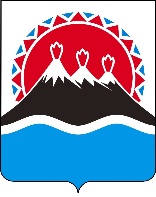 Об утверждении форм документов для участия в конкурсном отборе на предоставление грантов «Агростартап» на реализацию проекта создания и развития крестьянского (фермерского) хозяйства в Камчатском краеЗаместитель Министра – начальник отдела экономики и финансового анализа___________________  В.П. ЧернышЗаместитель начальника отдела сельскохозяйственного производства ___________________П.Н. ЗименсРеферент__________________И.В. СкалацкаяЗаявительЗаявитель(подпись)(Ф.И.О.)датаМ.П.(при наличии)Фамилия, имя, отчество Номер и дата государственной регистрации главы К(Ф)X (при наличии) Реквизиты главы К(Ф)X (при наличии):Реквизиты главы К(Ф)X (при наличии):ИННКППРасчетный счет/лицевой счет (указать)Корреспондентский счетБИКЮридический адрес главы К(Ф)XФактический адрес главы К(Ф)XТелефон, адрес электронной почты главы К(Ф)ХСуть проекта (основные мероприятия)Период реализации проекта (годы)Стоимость проекта, тыс. руб.в т.ч.:собственные средствазаемные средствасредства грантаКоличество создаваемых рабочих мест, чел.Срок окупаемости проекта, летЭффективность хозяйства после завершения проекта (на год, следующий за годом окупаемости проекта)Эффективность хозяйства после завершения проекта (на год, следующий за годом окупаемости проекта)Выручка от реализации, тыс. руб.Рентабельность производства, %Рентабельность продаж, %Среднемесячная заработная плата, тыс. руб.НаименованиеЕд. изм.Кол-воСтоимость, тыс. руб.Земельные участкиЗемельные участкиЗемельные участкиЗемельные участкиЗдания и сооруженияЗдания и сооруженияЗдания и сооруженияЗдания и сооруженияТехника и оборудованиеТехника и оборудованиеТехника и оборудованиеТехника и оборудованиеСельскохозяйственные животныеСельскохозяйственные животныеСельскохозяйственные животныеСельскохозяйственные животныеСырье, материалы, продукцияСырье, материалы, продукцияСырье, материалы, продукцияСырье, материалы, продукцияПрочие ресурсыПрочие ресурсыПрочие ресурсыПрочие ресурсыСтоимость ресурсов всегоXXНаименование показателяЕд. изм.20__ год факт20__ год прогноз20__ год прогноз20__ год прогноз20__ год прогноз20__ год прогнозГодокупаемостипроектаГод, следующий за годом окупаемости проектаЧисленность работающих, всегочел.Среднемесячная заработная плататыс. руб.Расходы на оплату трудатыс. руб.Отчисления на социальные нуждытыс. руб.Nп/пНаименование мероприятия(расходов)Источник финансирования (собственные средства, заемные средства, грант)Срок исполнения (месяц, год)Стоимость мероприятия, тыс. руб.Перечень документов, подтверждающих целевое использование средств1.2....Итого расходы в 20__ году:Итого расходы в 20__ году:Итого расходы в 20__ году:Итого расходы в 20__ году:Итого расходы в 20__ году:Итого расходы в 20__ году:Итого расходы в 20__ году:Итого расходы в 20__ году:Итого расходы в 20__ году:Итого расходы в 20__ году:Итого расходы в 20__ году:Итого расходы в 20__ году:Итого расходы в 20__ году:Итого расходы в 20__ году:Итого расходы в 20__ году:Всего расходов по проектуВсего расходов по проектуВсего расходов по проектуNп/пНаименование этапа (мероприятия)Ед. изм.Кол-воСрок исполненияСтоимость этапа, тыс. руб.1Покупка земли сельхоз. назначенияга2Разработка проектно-строительной документации для строительства (реконструкции) производственных и складских зданий, помещенийед.3Покупка производственных и складских зданий, помещений, пристроек, инженерных сетей, заграждений, сооружений (указать)ед.4Строительство производственных и складских зданий, помещений, пристроек, инженерных сетей, заграждений, сооружений (указать)ед.5Ремонт и переустройство производственных и складских зданий, помещений, пристроек, инженерных сетей, заграждений, сооружений (указать)м26Регистрация производственных объектовед.7Строительство дорог и подъездов к производственным и складским объектамкм8Подключение к инженерным сетям - электрическим, водо-, газо- и теплопроводным сетям, дорожной инфраструктуре (указать)ед.9Покупка сельскохозяйственных животных (по видам скота)гол.10Покупка сельскохозяйственной техники и инвентаря, грузового автотранспорта, оборудования для производства и переработки сельскохозяйственной продукции (указать)ед.11Покупка семян и посадочного материала для закладки многолетних насажденийтонн(шт.)12Приобретение удобрений и ядохимикатовтоннИтого по проектуXXXНаименование продукцииЕд. изм.2017 годфакт2018 годпрогноз2019 годпрогноз_Год окупаемостипроектаГод, следующий за годом окупаемости проектаПроизводство животноводческой продукции:Производство животноводческой продукции:Производство животноводческой продукции:Производство животноводческой продукции:Производство животноводческой продукции:Производство животноводческой продукции:Производство животноводческой продукции:Производство животноводческой продукции:Поголовье сельскохозяйственных животных (отдельно по видам, включая маточное поголовье);гол.Объем производства молока, мяса в убойном весе, яйца (отдельно по каждому виду продукции).тонн,(тыс. шт.)Объем реализации (молока, мяса и яйца (отдельно по каждому виду продукции)тыс. руб.Цена реализации 1 тонны (1 тыс. штук) (отдельно по каждому виду продукции)тыс. руб.Ожидаемая выручка от реализации животноводческой продукциитыс. руб.Производство растениеводческой продукции:Производство растениеводческой продукции:Производство растениеводческой продукции:Производство растениеводческой продукции:Производство растениеводческой продукции:Производство растениеводческой продукции:Производство растениеводческой продукции:Производство растениеводческой продукции:Объем производства растениеводческой продукции (отдельно по каждому виду продукции)тоннЦена реализации 1 тонны (отдельно по каждому виду продукции)тыс. руб.Ожидаемая выручка от реализациитыс. руб.Общий объем ожидаемой выручки от текущей деятельностиNп/пНаименование показателя20__ год факт20__ год прогноз20__ год прогноз20__ год прогноз20__ год прогноз20__ год прогнозГод окупаемостипроектаГод, следующий за годом окупаемости проекта1.Доходы - всего (2 + 3 + 4 + 5 + 6)2.Выручка от реализации продукциив т.ч.от продукции растениеводстваот продукции животноводства3.Выручка от реализации прочей продукции и услуг4.Доходы от реализации имущества5.Прочие доходы (расшифровать)6....7.Текущие расходы - всего (8 + 9 + 1 0 + 11 + 12 + 13 + 14 + 15)8.Фонд оплаты труда с начислениями9.Горюче-смазочные материалы10.Электроэнергия11.Корма12.Семена13.Минеральные удобрения14.Прочие15._16.Амортизация основных средств17.Прибыль (убыток) от реализации (2 + 3 - 7 - 16)18.Проценты за кредит19.Страхование20.Налоги и другие обязательные платежи21._22.Прибыль (убыток) до налогообложения (17 - 18 - 19 - 20 - 21)23.Налог на прибыль (на доход)24.Чистая прибыль25.Рентабельность производства, %26.Рентабельность продаж, %Nп/пНаименование показателя20__ год факт20__ год прогноз20__ год прогноз20__ год прогноз20__ год прогноз20__ год прогнозГод окупаемостипроектаГод, следующий за годом окупаемости проекта1Инвестиционные расходы на реализацию проекта (собственные средства, заемные средства, грант) по годам, тыс. руб.2Инвестиционные расходы на реализацию проекта нарастающим итогом, тыс. руб.3Денежные поступления от проекта (чистая прибыль + амортизация), тыс. руб.4Денежные поступления от проекта нарастающим итогом, тыс. руб.5Разница между накопленными поступлениями и инвестиционными расходами (4 - 2), тыс. руб.6Окупаемость проекта, %7Срок окупаемости проекта, летСильные стороны проектаСлабые стороны проектаНовые возможности проектаПотенциальные угрозы проекта